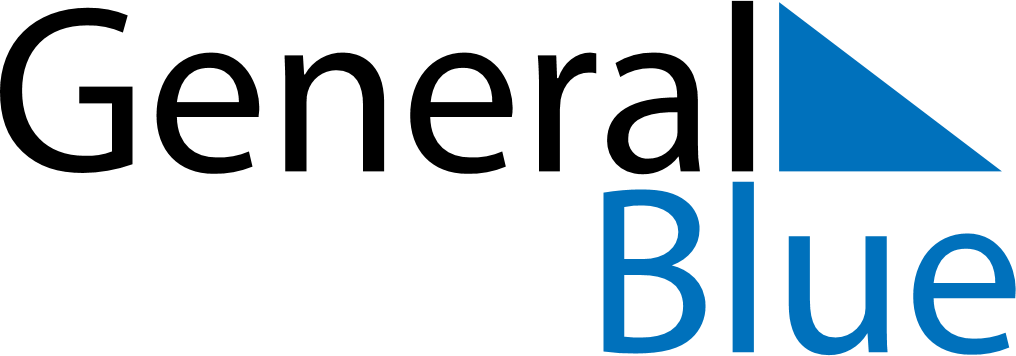 April 2024April 2024April 2024April 2024April 2024April 2024Nove Mesto pod Smrkem, Liberecky kraj, CzechiaNove Mesto pod Smrkem, Liberecky kraj, CzechiaNove Mesto pod Smrkem, Liberecky kraj, CzechiaNove Mesto pod Smrkem, Liberecky kraj, CzechiaNove Mesto pod Smrkem, Liberecky kraj, CzechiaNove Mesto pod Smrkem, Liberecky kraj, CzechiaSunday Monday Tuesday Wednesday Thursday Friday Saturday 1 2 3 4 5 6 Sunrise: 6:34 AM Sunset: 7:31 PM Daylight: 12 hours and 56 minutes. Sunrise: 6:32 AM Sunset: 7:32 PM Daylight: 13 hours and 0 minutes. Sunrise: 6:30 AM Sunset: 7:34 PM Daylight: 13 hours and 4 minutes. Sunrise: 6:27 AM Sunset: 7:36 PM Daylight: 13 hours and 8 minutes. Sunrise: 6:25 AM Sunset: 7:37 PM Daylight: 13 hours and 12 minutes. Sunrise: 6:23 AM Sunset: 7:39 PM Daylight: 13 hours and 15 minutes. 7 8 9 10 11 12 13 Sunrise: 6:21 AM Sunset: 7:41 PM Daylight: 13 hours and 19 minutes. Sunrise: 6:19 AM Sunset: 7:42 PM Daylight: 13 hours and 23 minutes. Sunrise: 6:16 AM Sunset: 7:44 PM Daylight: 13 hours and 27 minutes. Sunrise: 6:14 AM Sunset: 7:45 PM Daylight: 13 hours and 31 minutes. Sunrise: 6:12 AM Sunset: 7:47 PM Daylight: 13 hours and 34 minutes. Sunrise: 6:10 AM Sunset: 7:49 PM Daylight: 13 hours and 38 minutes. Sunrise: 6:08 AM Sunset: 7:50 PM Daylight: 13 hours and 42 minutes. 14 15 16 17 18 19 20 Sunrise: 6:06 AM Sunset: 7:52 PM Daylight: 13 hours and 46 minutes. Sunrise: 6:04 AM Sunset: 7:54 PM Daylight: 13 hours and 49 minutes. Sunrise: 6:02 AM Sunset: 7:55 PM Daylight: 13 hours and 53 minutes. Sunrise: 5:59 AM Sunset: 7:57 PM Daylight: 13 hours and 57 minutes. Sunrise: 5:57 AM Sunset: 7:58 PM Daylight: 14 hours and 1 minute. Sunrise: 5:55 AM Sunset: 8:00 PM Daylight: 14 hours and 4 minutes. Sunrise: 5:53 AM Sunset: 8:02 PM Daylight: 14 hours and 8 minutes. 21 22 23 24 25 26 27 Sunrise: 5:51 AM Sunset: 8:03 PM Daylight: 14 hours and 12 minutes. Sunrise: 5:49 AM Sunset: 8:05 PM Daylight: 14 hours and 15 minutes. Sunrise: 5:47 AM Sunset: 8:07 PM Daylight: 14 hours and 19 minutes. Sunrise: 5:45 AM Sunset: 8:08 PM Daylight: 14 hours and 23 minutes. Sunrise: 5:43 AM Sunset: 8:10 PM Daylight: 14 hours and 26 minutes. Sunrise: 5:41 AM Sunset: 8:11 PM Daylight: 14 hours and 30 minutes. Sunrise: 5:39 AM Sunset: 8:13 PM Daylight: 14 hours and 33 minutes. 28 29 30 Sunrise: 5:37 AM Sunset: 8:15 PM Daylight: 14 hours and 37 minutes. Sunrise: 5:36 AM Sunset: 8:16 PM Daylight: 14 hours and 40 minutes. Sunrise: 5:34 AM Sunset: 8:18 PM Daylight: 14 hours and 44 minutes. 